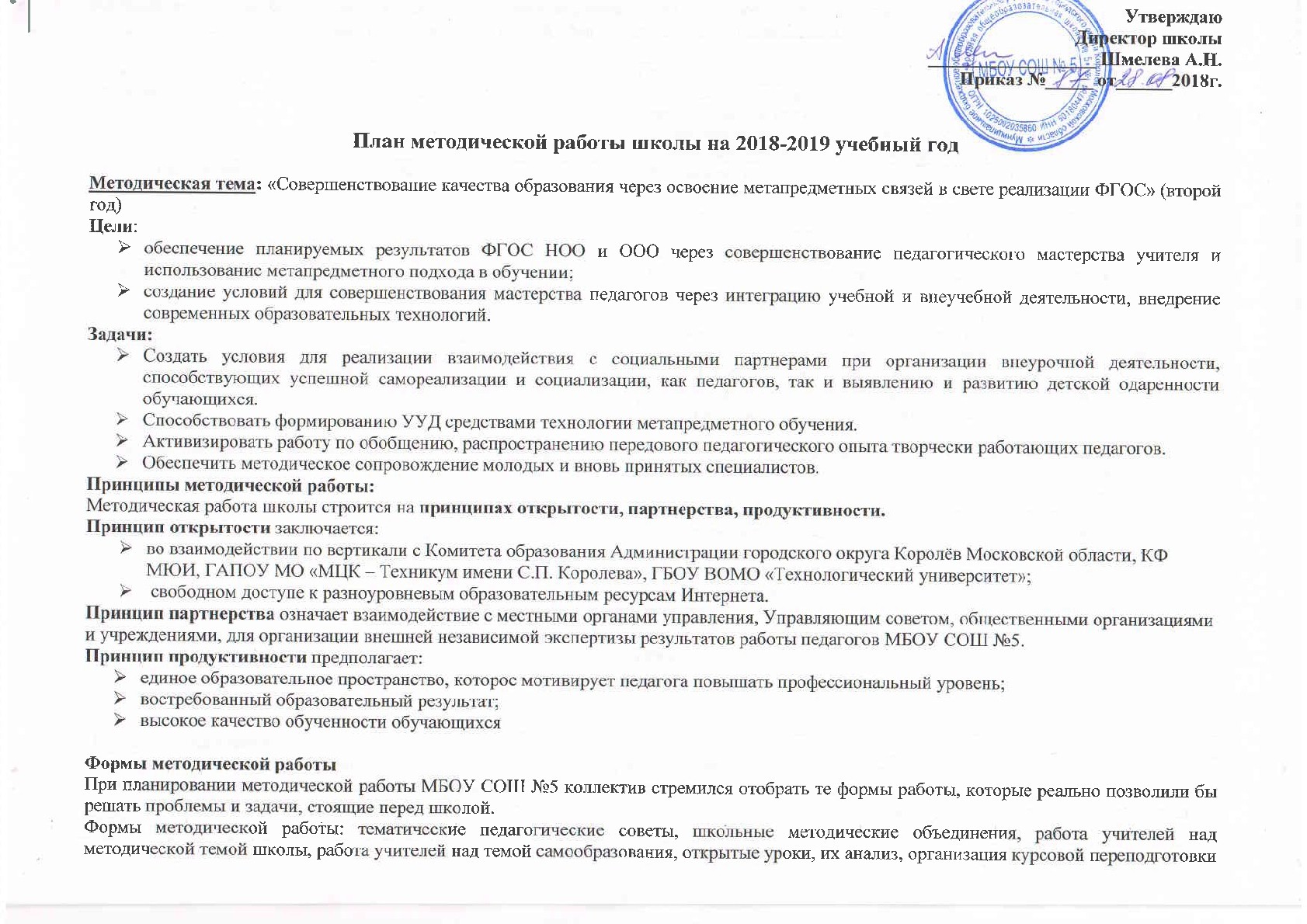 учителей, аттестация. Формы методической работы разнообразны и соответствуют содержанию работы, профессиональным возможностям, образовательными потребностями и интересами учителей. Они объединяются в шесть блоков:Планметодической работы на 2018-2019 учебный годМетодические мероприятия для профессионального развития педагоговВ рамках создания единого образовательного пространства для профессионального развития педагогов проводятся следующие мероприятия: научно-практическая конференция, семинар-практикум, участники которого представляют опыт по плану методической работы; творческие отчеты педагогов по темам самообразования; круглый стол, на котором выделяется новая проблема, планируется методическая работа на следующий учебный год. Педагогический опыт оформляется в систему и внедряется в образовательный процесс.Диагностика профессионального уровня педагоговВведение компетентностного обучения в образовательный процесс предполагает диагностику профессионального уровня педагогов, задачи которой состоят в следующем:понять особенности содержания деятельности каждого педагога в рамках программы методической работы; определить цель деятельности ШМО. Основные параметры диагностики:  система работы по повышению качества образования учащихся (ЗУНы, компетентности, надпредметные понятия, социальный опыт); эффективность внедрения современных технологий, в т. ч. технологий компетентностного обучения; инновационная деятельность; исследовательские умения; теоретико-методологическая подготовка. Итоги диагностики обсуждаются на заседаниях МО, с педагогами проводится собеседование.НаставничествоРабота с молодыми и вновь принятыми специалистами проводится в соответствии с планом методической работы школы и заключается в следующем: проведение тематических консультаций "Конструирование современного урока"; посещение уроков молодых и вновь принятых специалистов и совместный анализ посещенных уроков; присутствие молодых и вновь принятых специалистов на уроках учителей школы; разработка рекомендаций для молодых и вновь принятых специалистов; вовлечение молодых и вновь принятых специалистов в деятельность школы. Наставничество призвано обеспечивать методическую поддержку молодым и вновь принятым специалистам, вовлекать их в работу по предмету, поощрять участие в профессиональных конкурсах и др. Работа с молодыми и вновь принятыми специалистами по плану:Блок Формы Поисковая работа и научные исследования педагогов Разработка и апробация авторских и вариативных программ, рецензирование, изучение теоретического материала по проблеме исследования, участие в конференциях, семинарах, педагогических советах, выступления по итогам исследований Руководство поисковой работой обучающихся Руководство предметными кружками, творческими проблемными группами, рефератами; участие в организации научно-практической конференции обучающихся, обработка материалов экспериментальной работы учеников, проведение консультаций обучающихся, руководство работой одаренных учеников Разработка методической документации Работа по составлению учебных планов, программ, методических рекомендаций по организации и управлению образовательным процессом; разработка диагностических материалов, анкет, различных положений, методик диагностики учащихся Подготовка учебных фото и видеозаписей Подготовка фото и видеозаписей уроков, внеклассных мероприятий Повышение квалификации учителей Круглые столы, индивидуальные консультации, открытые уроки, взаимопосещения, работа с научно-методической литературой, наставничество, участие в конкурсах профессионального мастерства и т. д. Обобщение и распространение инновационного педагогического опыта Работа по сбору материалов с целью изучения инновационного опыта, систематизация и обобщение материалов творчески работающего учителя или собственного опыта инновационной деятельности, оформление результатов исследования (доклад, брошюра, статья, наглядный материал), презентация, распространение и внедрение инновационных наработок в образовательный процесс, мастер-классы, выступления на педсоветах, выездные семинары, педагогические лектории, встречи с творчески работающими учителями, создание информационной базы о передовом инновационном опыте 1.Работа с кадрами1.Работа с кадрами1.Работа с кадрами1.Работа с кадрами1.Работа с кадрамиПовышение квалификации Повышение квалификации Повышение квалификации Повышение квалификации Повышение квалификации Цель: создание условий для развития педагогического потенциала и повышения уровня профессиональной компетентности педагогического коллектива для успешной реализации ФГОС нового поколения, для повышения качества образования, социального партнёрства школы и семьи, для развития творческого взаимодействия всех субъектов образовательного процесса, способствующих самоопределению и самореализации обучающихся. Цель: создание условий для развития педагогического потенциала и повышения уровня профессиональной компетентности педагогического коллектива для успешной реализации ФГОС нового поколения, для повышения качества образования, социального партнёрства школы и семьи, для развития творческого взаимодействия всех субъектов образовательного процесса, способствующих самоопределению и самореализации обучающихся. Цель: создание условий для развития педагогического потенциала и повышения уровня профессиональной компетентности педагогического коллектива для успешной реализации ФГОС нового поколения, для повышения качества образования, социального партнёрства школы и семьи, для развития творческого взаимодействия всех субъектов образовательного процесса, способствующих самоопределению и самореализации обучающихся. Цель: создание условий для развития педагогического потенциала и повышения уровня профессиональной компетентности педагогического коллектива для успешной реализации ФГОС нового поколения, для повышения качества образования, социального партнёрства школы и семьи, для развития творческого взаимодействия всех субъектов образовательного процесса, способствующих самоопределению и самореализации обучающихся. Цель: создание условий для развития педагогического потенциала и повышения уровня профессиональной компетентности педагогического коллектива для успешной реализации ФГОС нового поколения, для повышения качества образования, социального партнёрства школы и семьи, для развития творческого взаимодействия всех субъектов образовательного процесса, способствующих самоопределению и самореализации обучающихся. Курсовая переподготовкаКурсовая переподготовкаКурсовая переподготовкаКурсовая переподготовкаКурсовая переподготовка№ Содержание работы Сроки Исполнители Прогнозируемый результат 1.Анализ методической работы за 2017 -18 год сентябрь 2.Составление плана прохождения курсов повышения квалификации. сентябрь Перспективный план курсовой переподготовки Аттестация педагогических работников Аттестация педагогических работников Аттестация педагогических работников Аттестация педагогических работников Аттестация педагогических работников Цель: определение соответствия уровня профессиональной компетентности и создание условий для повышения квалификационной категории педагогических работников. Цель: определение соответствия уровня профессиональной компетентности и создание условий для повышения квалификационной категории педагогических работников. Цель: определение соответствия уровня профессиональной компетентности и создание условий для повышения квалификационной категории педагогических работников. Цель: определение соответствия уровня профессиональной компетентности и создание условий для повышения квалификационной категории педагогических работников. Цель: определение соответствия уровня профессиональной компетентности и создание условий для повышения квалификационной категории педагогических работников.   1. Теоретический семинар «Нормативно-правовая база и методические рекомендации по вопросу аттестации» сентябрь Принятие решения о прохождении аттестации педагогами   2. Групповая консультация для аттестующихся педагогов «Анализ собственной педагогической деятельности». сентябрь Преодоление затруднений при написании самоанализа деятельности   3.Индивидуальные консультации с аттестующимися педагогами по снятию тревожности. В течение года Психологическое сопровождение процесса аттестации  4. Проведение открытых уроков, мероприятий для педагогов школы, представление собственного опыта работы аттестуемыми учителями. Согласно графика Аттестуемые педагоги Обобщение и распространение педагогического опыта 5. Творческие отчеты учителей В течение года Аттестуемые педагоги Обобщение и распространение педагогического опыта  6. Отчеты по самообразованию учителей В течение года Согласно планов ШМООбобщение и распространение педагогического опыта  7. Участие в конкурсе профессионального мастерства «Учитель года» Февраль -апрель Обобщение и распространение педагогического опыта  8. Групповая консультация для аттестующихся педагогов «Анализ собственной педагогической деятельности». сентябрь Преодоление затруднений при написании самоанализа деятельности Обобщение и распространение опыта работы Обобщение и распространение опыта работы Обобщение и распространение опыта работы Обобщение и распространение опыта работы Обобщение и распространение опыта работы Цель: обобщение и распространение результатов творческой деятельности педагогов. Цель: обобщение и распространение результатов творческой деятельности педагогов. Цель: обобщение и распространение результатов творческой деятельности педагогов. Цель: обобщение и распространение результатов творческой деятельности педагогов. Цель: обобщение и распространение результатов творческой деятельности педагогов. 1 Методическая неделя: «Современные образовательные технологии как средство освоения метапредметных связей»мартРуководители ШМОРазвития профессиональных компетенций и мотивации учителей ОУ3 Оформление методической «копилки»ноябрь Тезисы выступлений, конспекты, доклады 4 Представление опыта на заседаниях педагогического совета, методических семинарах. декабрь Руководители МО Руководство рекомендациями по обобщению опыта Предметные неделиПредметные неделиПредметные неделиПредметные неделиПредметные неделиЦель: развитие интересов и раскрытие творческого потенциала обучающихся. Цель: развитие интересов и раскрытие творческого потенциала обучающихся. Цель: развитие интересов и раскрытие творческого потенциала обучающихся. Цель: развитие интересов и раскрытие творческого потенциала обучающихся. Цель: развитие интересов и раскрытие творческого потенциала обучающихся. Декада иностранного языкаДекада общественных и социальных дисциплин (история, обществознание)Декада физической культуры и спортаДекада естественнонаучных предметов (биология, география, химия)Декада точных предметов (математика, физика, информатика)Декада прикладных предметов (ОБЖ, технология)Декада гуманитарных предметов (русский язык и литература)Декада художественно-эстетических предметов (ИЗО, музыка, МХК) Заключительная конференция «Экология как основа современного научного познания»В течение года ШМО учителей-предметников Активизация познавательных интересов и творческой активности учащихся  Методические семинары Цель: практическое изучение вопросов, являющихся проблемными для определенной группы педагогов, обеспечение качества образования на переходном этапе.  Методические семинары Цель: практическое изучение вопросов, являющихся проблемными для определенной группы педагогов, обеспечение качества образования на переходном этапе.  Методические семинары Цель: практическое изучение вопросов, являющихся проблемными для определенной группы педагогов, обеспечение качества образования на переходном этапе.  Методические семинары Цель: практическое изучение вопросов, являющихся проблемными для определенной группы педагогов, обеспечение качества образования на переходном этапе.  Методические семинары Цель: практическое изучение вопросов, являющихся проблемными для определенной группы педагогов, обеспечение качества образования на переходном этапе. 1Методические семинары: 1. Современный урок: метапредметный подход.2. «Новые методы и формы оценки: метапредметные результаты обучения»3. «Метапредметный подход, как инновационный процесс обучения»4. «Метапредметный подход к формированию у обучающихся умения отбирать и анализировать информацию»ноябрь декабрьфевральапрельОбобщение и распространение педагогического опыта Неделя НАУКИ. Школьная научная конференция. Апрель Цель: Эффективность деятельности учителя, активизация познавательных интересов и творческой активности учащихся. Неделя НАУКИ. Школьная научная конференция. Апрель Цель: Эффективность деятельности учителя, активизация познавательных интересов и творческой активности учащихся. Неделя НАУКИ. Школьная научная конференция. Апрель Цель: Эффективность деятельности учителя, активизация познавательных интересов и творческой активности учащихся. Неделя НАУКИ. Школьная научная конференция. Апрель Цель: Эффективность деятельности учителя, активизация познавательных интересов и творческой активности учащихся. Неделя НАУКИ. Школьная научная конференция. Апрель Цель: Эффективность деятельности учителя, активизация познавательных интересов и творческой активности учащихся. Тематические педагогические советы Тематические педагогические советы Тематические педагогические советы Тематические педагогические советы Тематические педагогические советы 1. «Анализ  работы школы в 2017-18 учебном году. Актуальные вопросы современного образования. Нацпроект «Образование»»2. «Учитель и проблемы дисциплины».. 3. «Метапредметный урок. Метапредметные результаты»4. «Метарезультаты во внеурочной деятельности»Август Ноябрь Январь Март Обеспечение качества образования Работа со школьными методическими объединениями Работа со школьными методическими объединениями Работа со школьными методическими объединениями Работа со школьными методическими объединениями Работа со школьными методическими объединениями Цель: совершенствование методического обеспечения образовательных программ и роста профессионального мастерства педагогов. Цель: совершенствование методического обеспечения образовательных программ и роста профессионального мастерства педагогов. Цель: совершенствование методического обеспечения образовательных программ и роста профессионального мастерства педагогов. Цель: совершенствование методического обеспечения образовательных программ и роста профессионального мастерства педагогов. Цель: совершенствование методического обеспечения образовательных программ и роста профессионального мастерства педагогов. 1 Методическое совещание «Приоритетные задачи методической работы в 2018-2019 учебном году и отражение их в планах методических объединений». август Системное решение задач методической работы 2 Утверждение плана методической работы на 2018-2019 учебный год. август Обеспечение выполнения задач методической работы 3 1. Утверждение рабочих программ предметов учебного плана. 2. Утверждение графика проведения школьных олимпиад, предметных недель август Обеспечение качественной подготовки реализации вариативной части учебного плана. Работа с молодыми и вновь принятыми специалистами Работа с молодыми и вновь принятыми специалистами Работа с молодыми и вновь принятыми специалистами Работа с молодыми и вновь принятыми специалистами Работа с молодыми и вновь принятыми специалистами Цель: оказание помощи молодому и вновь принятому учителю Цель: оказание помощи молодому и вновь принятому учителю Цель: оказание помощи молодому и вновь принятому учителю Цель: оказание помощи молодому и вновь принятому учителю Цель: оказание помощи молодому и вновь принятому учителю 1 Консультация по вопросу оформления классной документации (личных дел, журналов) . сентябрь Правильность и своевременность оформления школьной документации 2 Школа молодого педагога. 1.« Критерии и компоненты современного учебного занятия» 2. «Современные образовательные технологии как одно из средств повышения эффективности образовательного процесса»3. «Организация рефлексии педагога»4. «Внеучебная деятельность учителя»В течение года Практические рекомендации по планированию, предъявлению информации, диагностированию и контролю учебной деятельности. Гармоничное и последовательное планирование уроков. 3 Посещение уроков коллег. В течение года Становление профессионального мастерства. 4 Особенности личностно- ориентированного классного часа. Октябрь-декабрь Повышение эффективности проведения классных часов. 2. Работа с одаренными детьми 2. Работа с одаренными детьми 2. Работа с одаренными детьми 2. Работа с одаренными детьми 2. Работа с одаренными детьми Цель: выявление одаренных детей и создание условий, способствующих их оптимальному развитию. Цель: выявление одаренных детей и создание условий, способствующих их оптимальному развитию. Цель: выявление одаренных детей и создание условий, способствующих их оптимальному развитию. Цель: выявление одаренных детей и создание условий, способствующих их оптимальному развитию. Цель: выявление одаренных детей и создание условий, способствующих их оптимальному развитию. Разработка утверждение плана работы с одаренными детьми. Сентябрь Реализация плана. Работа с обучающимися, обучающимися на «хорошо» и «отлично». В течение года Выявление и поддержка одаренных детей Проведение интеллектуальных марафонов в рамках предметных недель. По плану Выявление и поддержка одаренных детей Организация учебно-исследовательской деятельности обучающихся В течении года Развитие интеллектуальных способностей учащихся Разработка и реализация социально-значимых проектов обучающимися В течение года Развитие интеллектуальных способностей учащихся Представление результатов проектной деятельности в ходе конференций В течение года Выявление и поддержка одаренных детей Организация интеллектуальных игр среди учащихся школы, проведение недели науки. В течение года Развитие интеллектуальных способностей обучающихся3.Работа методического кабинета3.Работа методического кабинета3.Работа методического кабинета3.Работа методического кабинета3.Работа методического кабинетаЦель: формирование банка информации, создание условий для оптимального доступа учителя к необходимой информации. Цель: формирование банка информации, создание условий для оптимального доступа учителя к необходимой информации. Цель: формирование банка информации, создание условий для оптимального доступа учителя к необходимой информации. Цель: формирование банка информации, создание условий для оптимального доступа учителя к необходимой информации. Цель: формирование банка информации, создание условий для оптимального доступа учителя к необходимой информации. 1 Подбор и систематизация необходимого дидактического материала для проведения педагогических советов, методических семинаров. В течение года Создание банка пединформации. 2 Оформление материалов по обобщению опыта работы учителей, проектных работ обучающихся, материалов по аттестации педагогов. В течение года Создание банка опыта работа МероприятияМероприятияСрокиСрокиОпределение наставников Определение наставников Сентябрь Сентябрь Посещение уроков молодого и вновь принятого специалиста, с целью анализа и выдачи рекомендаций Посещение уроков молодого и вновь принятого специалиста, с целью анализа и выдачи рекомендаций В течение года В течение года Оформление методических рекомендаций для молодого и вновь принятого специалиста (по итогам посещения занятий) Оформление методических рекомендаций для молодого и вновь принятого специалиста (по итогам посещения занятий) В течение года В течение года Вовлечение молодого и вновь принятого специалиста в методические мероприятия Вовлечение молодого и вновь принятого специалиста в методические мероприятия В течение года В течение года Проведение консультаций для молодого и вновь принятого специалиста по темам: основные методы построения урока; отбор содержания урока; определение структуры урока Проведение консультаций для молодого и вновь принятого специалиста по темам: основные методы построения урока; отбор содержания урока; определение структуры урока Сентябрь- в течение года по мере необходимости Сентябрь- в течение года по мере необходимости Помощь молодому специалисту в работе с нормативными документами: оформление рабочих программ по учебному предмету; ведение классного журнала; проверка тетрадей обучающихся Помощь молодому специалисту в работе с нормативными документами: оформление рабочих программ по учебному предмету; ведение классного журнала; проверка тетрадей обучающихся В течение года по мере необходимости В течение года по мере необходимости Анализ и оформление результатов работы с молодым специалистомАнализ и оформление результатов работы с молодым специалистомМайМай